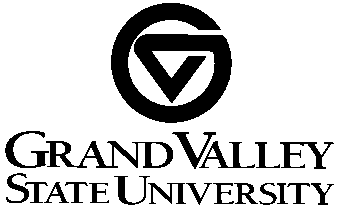 The signatures of the individuals below indicate that they have read and approved the project of <your full legal name> in partial fulfillment of the requirements for the degree of <Master of XXXX>.		______________________________________________________		<name of project advisor>, Project Advisor		Date		______________________________________________________		<name of GPD>, Graduate Program Director	Date		______________________________________________________
		<name of unit head>, Unit head			Date